PÁNTALLAZO MATEROA PROCESOS SUPERIORES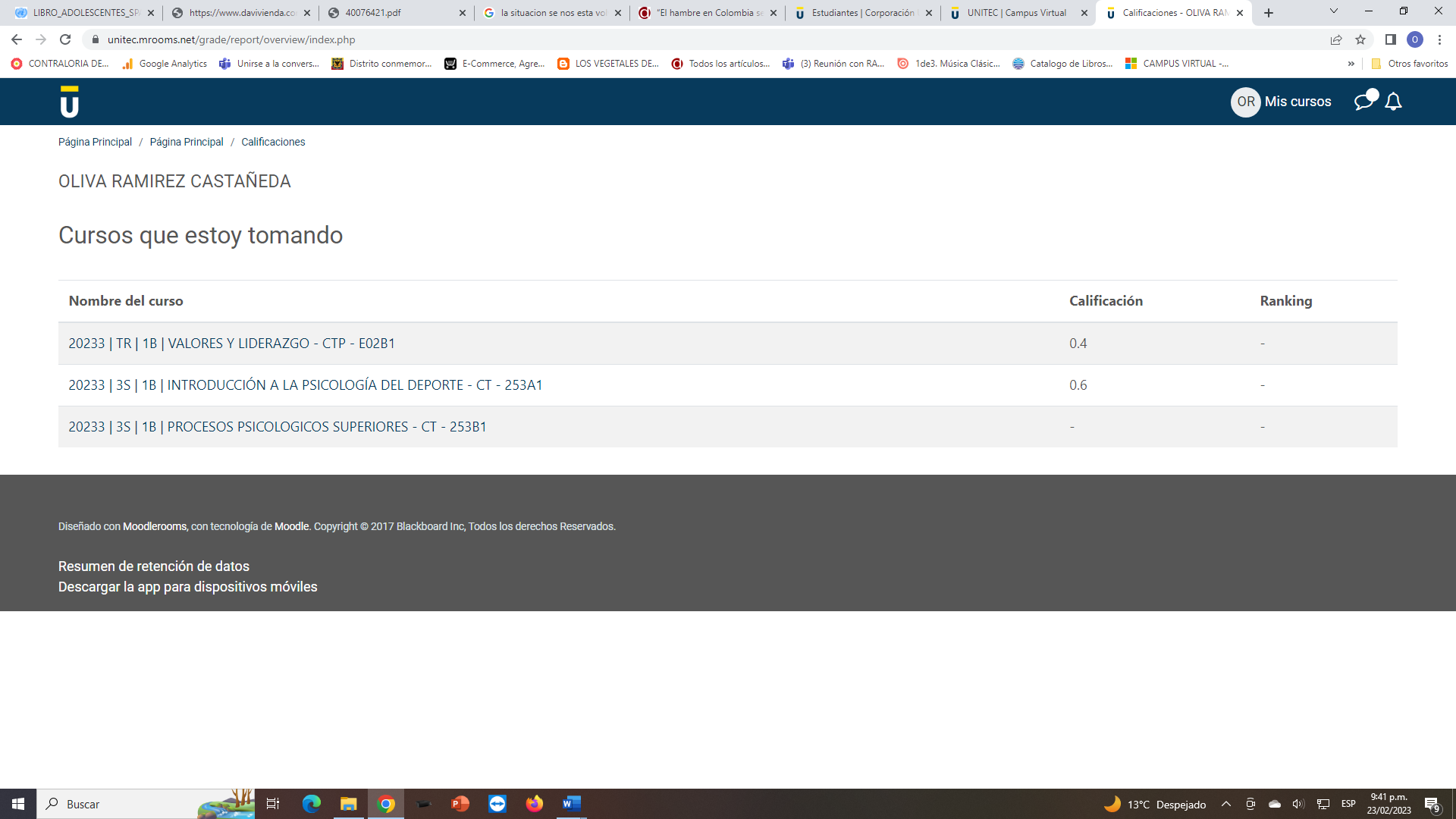 Se evidencia que no sale la nota del Quits